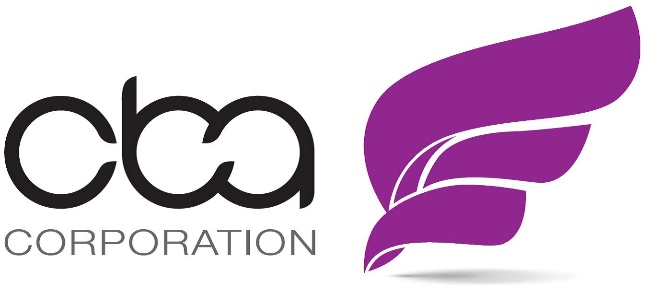 Firma: cba corporation a.s.Druh práce: ostraha objektuMísto výkonu zaměstnání: Balková 1, Tis u BlatnaTelefonní kontakt: 725 677 254 p. JakubcováHledáme nové kolegy na ostrahu objektu uprchlického zařízení ZZC Balková, adresa: Tis u Blatna. Práce je vhodná pro muže, ženy, OZP i zdatné důchodce na HPP i DPP, mzda 115/hod. čistého.  Nabízíme náborový příspěvek 10.000,- Kč, který bude vyplacen po uplynutí zkušební doby (3 měsíce). Možnost ubytování, zaučíme, proškolíme, vystrojíme. CV výhodou, možnost karierního postupu a jiných výhod. 12hod směny, noc i den. Požadujeme spolehlivost a trestní bezúhonnost. Nástup možný ihned.